    3. B                                                           Anglický jazyk  (I.Kubová)        15.6. – 19.6. 2020Unit 14    +   Unit 15    Hello, Kids!How are you? Unit 14Pracovní sešit s. 64  - podívejte se na 3 reklamní plakáty, na kterých máte údaje, jaký film se kde a kdy promítá, doplňte pak cv. 4.     Unit 15Zapište si prosím do sešitu Vocabulary slovíčka 15. lekce, vyškrtnutá slova si nezapisujte.     Učebnice s.65 – poslechněte si nahrávku a odpovězte na otázky pod obrázky.Pracovní sešit s. 65/1Nahrávky vám pošlu opět do zpráv nebo mailu. Rychlíci si mohou přečíst komiksy v učebnici na s.62 a 66 a vypracovat příslušné strany v pracovním sešitu – s. 62 a 66. Příloha – Pracovní list  - Tvary ( Shapes) – dobrovolný úkol.Milé děti, vážení rodiče! Už jen několik stránek zbývá do konce naší učebnice New Chatterbox. Děkuji za zasílané úkoly a skoro všechny z vás mohu pochválit za svědomitou práci.  V tomto týdnu se naučíme zeptat anglicky: Kolik je hodin?  A také na ni odpovědět: Je …….hodin.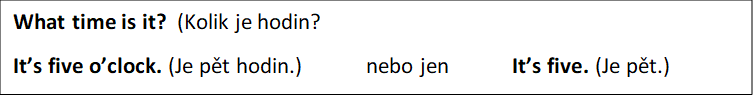 Když chceme říct  - v pět hodin, řekneme: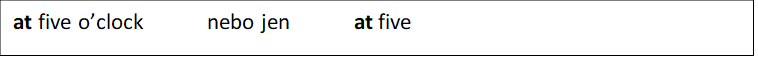 ……………………………………………………………………………………………………………………Učebnice s. 63.   Poslechněte si na You Tube celé povídání s písničkou.https://www.youtube.com/watch?v=8-8w6TsTjEQPracovní sešit s. 61 – piš odpovědi podle vzoru.     It´s seven o´clock.                          s. 63 – doplň časový údaj do vět. Příloha - PL  hodinyZapište si, prosím, slovíčka ze 14. lekce do slovníčku. Není jich mnoho, jistě se je lehce naučíte. (Slova Lazy Bones, Slowcoach a Sleepyhead nemusíte umět.) Ať se vám daří!